Министерство образования и науки РДМР «Каякентский район»Муниципальное казенное  дошкольное образовательное учреждение «Детский сад «Радуга»368552, РД Каякентский район, с. Первомайское ул. Гагарина 69,  Элект. адрес: mkdou.raduga@mailru   сайт https: dag-raduga-4.tvoysadik.ruОТЧЕТО	РЕЗУЛЬТАТАХ САМООБСДЕДОВАНИЯ МУНИЦИПАЛЬНОГО КАЗЕННОГО  ДОШКОЛЬНОГО ОБРАЗОВАТЕЛЬНОГО УЧРЕЖДЕНИЯ«ДЕТСКОГО САДА «РАДУГА»за 2022 год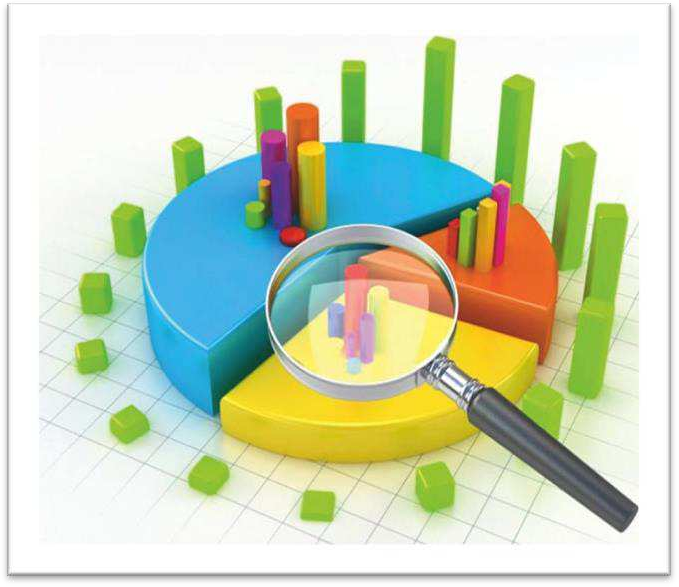 Первомайское - 2022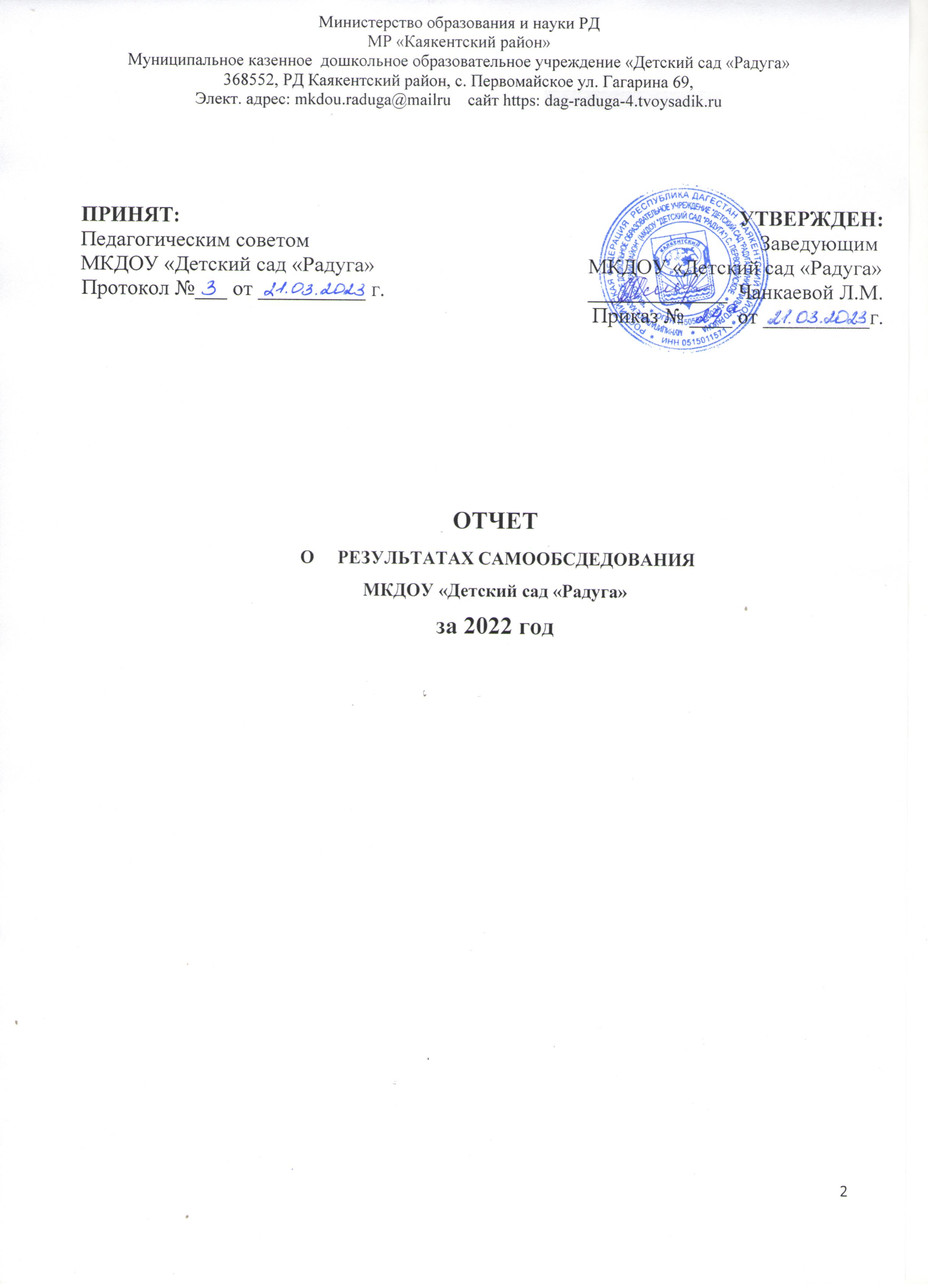 Содержание.Введение.Введение.Самообследование      Муниципальным      казенным	дошкольным образовательным учреждением «Детский сад «Радуга»  проводилось в соответствии с Федеральным законом от 29.12.2012 № 273-ФЗ «Об образовании в Российской Федерации», Порядком проведения самообследования образовательной организацией, утвержденным Приказом Министерства образования и науки РФ от 14 июня 2013 г. № 462, Приказом Министерства образования и науки РФ от 10 декабря 2013 г. № 1324 «Об утверждении показателей деятельности образовательной организации, подлежащей самообследованию».Целями проведения самообследования являются обеспечение доступности и открытости информации о деятельности МКДОУ, а также подготовка отчета о результатах самообследования.Самообследование проводилось комиссией в составе:Чанкаевой Л. М. – заведующийМагомедова Р. М.- заместитель заведующего по ВМР.Юсупова Ю. М. - заместитель заведующего по АХЧ.Часть 1. Аналитическая частьИнформационная справка об образовательной организацииМуниципальное казенное  дошкольное образовательное учреждение «Детский сад «Радуга» с. Первомайское Каякентского района функционирует с 16 мая 2016 года на основании Лицензии на осуществление образовательной деятельности Министерства образования и науки Республики Дагестан  № 9726 от 07 августа 2020 г. и Устава МКДОУ утвержденного Управлением образования МР Каякентский район  16.12. 2022 г.В декабре 2022 г. постановлением Администрации МР Каякентского района  № 54087 была изменена правовая форма образовательного учреждения (МБДОУ) на Муниципальное казенное дошкольное образовательное учреждение «Детский сад «Радуга».Организация питания воспитанников осуществляется МКДОУ самостоятельно в соответствии с действующими нормативными документами. В МКДОУ предусмотрены соответствующие помещения для питания детей, а также для хранения и приготовления пищи. Режим работы пищеблока, график питания воспитанников, меню утверждается заведующим МКДОУ.Медицинское обслуживание детей в МКДОУ обеспечивают органы здравоохранения. Медицинский персонал наряду с администрацией несет ответственность за здоровье и физическое развитие детей, проведение лечебно- профилактических мероприятий, соблюдение санитарно-гигиенических норм, режима и обеспечение качественного питания. МКДОУ предоставляет помещение с соответствующими условиями для работы медицинских работников, осуществляет контроль над их работой в целях охраны и укрепления здоровья детей и работников МКДОУ.Структура управления образовательной организацииУправление МКДОУ осуществляется в соответствии с законодательством Российской Федерации на основе сочетания принципов единоначалия и коллегиальности.Структура управленческой деятельности МКДОУ «Детский сад «Радуга»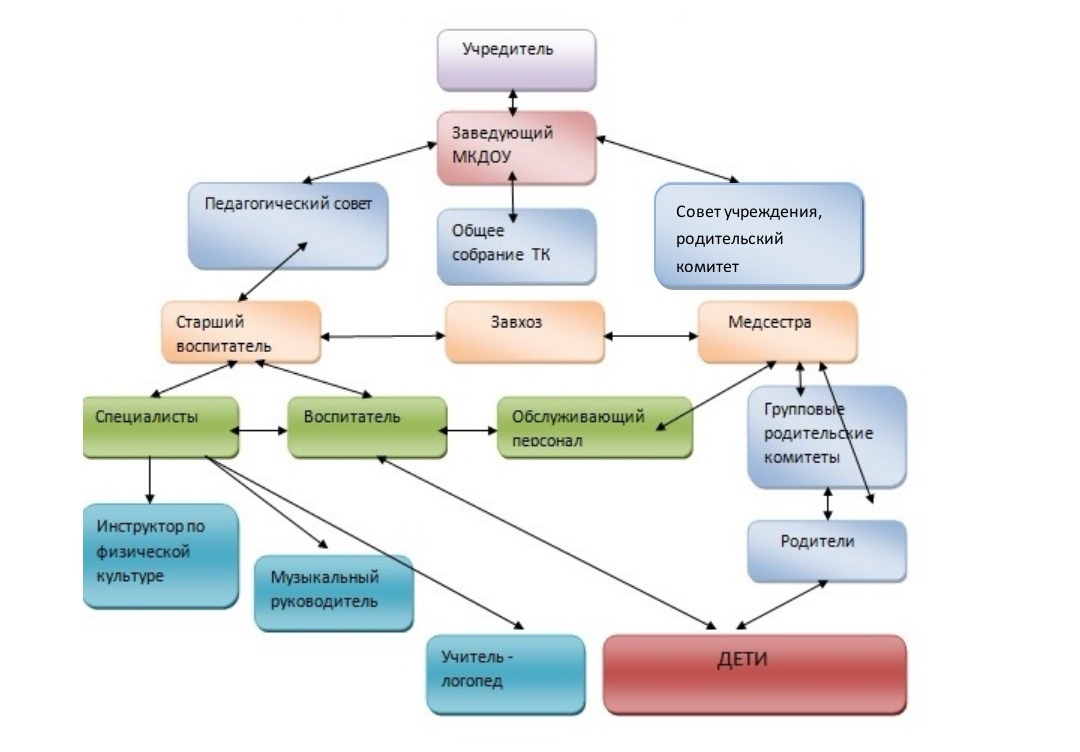 Единоличным	исполнительным	органом	МКДОУ	является	заведующий, который осуществляет текущее руководство деятельностью МКДОУ.Коллегиальными органами управления МКДОУ являются: -Общее собрание трудового коллектива МКДОУ Педагогический совет Совет родителейКомиссия по урегулированию споров между участниками образовательных отношенийДеятельность органов коллегиального управления регламентируется настоящим Уставом и соответствующими локальными нормативными актами.В управлении МКДОУ принимают участие Учредитель в пределах своей компетенции.Непосредственное управление МКДОУ осуществляет заведующий, прошедший соответствующую аттестацию, действующий в соответствии с законодательством Российской Федерации, настоящим Уставом, трудовым договором и должностной инструкцией.Выводы: Структура и механизм управления МКДОУ определяет его стабильное функционирование. Демократизация системы управления способствует развитию инициативы участников образовательного процесса (педагогов, родителей (законных представителей) воспитанников.Содержания и качества подготовки воспитанниковВ МКДОУ принимаются дети в возрасте от 3 лет до 7 лет. Прием детей осуществляется на основании медицинского заключения, заявления и документов, удостоверяющих личность одного из родителей (законных представителей). При приеме родители (законные представители) знакомятся с Уставом, лицензией на право осуществления образовательной деятельности и другими документами, регламентирующими организацию деятельности МКДОУ, подписывают договор об образование. Отчисление детей из МКДОУ производится по заявлению родителей (законных представителей). На 1 января 2022 года МКДОУ было зачислено 193  воспитанников.Основной структурной единицей МКДОУ является группа детей дошкольного возраста. Количество групп в МКДОУ определяется с учетом условий, необходимых для осуществления образовательного процесса в соответствии с санитарно-гигиеническими нормами и контрольными нормативами, указанными в лицензии, исходя из предельной наполняемости.На 1 сентября 2021 г. ДОУ функционирует 8 групп для детей дошкольного возраста с 3 до 7 лет:Младшая группа – 2, для детей с 3 до 4 лет;Средние группы – 3,	для детей с 4 до 5 лет;Старшие группы – 3,	для детей с 5 до 7 лет;Здоровье детей, посещающих МКДОУ, является предметом пристального внимания педагогического коллектива. Дважды в год проводится диагностика уровня физической подготовленности воспитанников, анализируется состояние здоровья детей, ежегодно проводится углубленный медосмотр воспитанников ДОУ.Освоение содержаний образовательной программы выпускников за2021-2022 учебный год.В 2021-2022 уч/г. дошкольное учреждение закончили 64 воспитанника.Содержание психолого-педагогической работы по освоению детьми образовательных областей «Физическое развитие», «Познавательное развитие»,«Социально-личностное развитие», «Художественно-музыкальное развитие», « Коммуникативное развитие» ориентировано на развитие физических, интеллектуальных и личностных качеств детей. Задачи психолого-педагогической работы по формированию физических, интеллектуальных и личностных качеств детей решаются интегрировано в ходе освоения всех образовательных областей наряду с задачами, отражающими специфику каждой образовательной области, с обязательным психологическим сопровождением.Планируемые результаты освоения детьми основной образовательной программы дошкольного образования подразделяются на итоговые и промежуточные результаты.Планируемые итоговые результаты освоения детьми основной образовательной программы дошкольного образования отражены в виде целевых ориентиров выпускника ДОУ.Промежуточные результаты освоения Программы помогают нам раскрыть динамику формирования интегративных качеств воспитанников в каждый возрастной период освоения Программы по всем направлениям развития детей.Комплексный подход к оценке итоговых и промежуточных результатов освоения Программы обеспечивается системой мониторинга достижения детьми планируемых результатов освоения Программы. Это позволяет осуществлять оценку динамики достижений детей.Мониторинг проводится два раза в течение учебного года. Процесс мониторинга позволяет исследовать физические, интеллектуальные и личностные качества ребенка. Он осуществляется путем наблюдений за ребенком, бесед, критериально-ориентированных методик нетестового типа и др.Вывод: Все выпускники успешно освоили основную образовательную программу МКДОУ. В 2022 г. выпуск детей в школу составил 64 воспитанников. Дети начали обучение в  МКОУ Первомайскую  СОШ №1 им. Героя Курбанова и  МКОУ первомайскую Гимназии  им. С. Багамаева с. Первомайское..Организации образовательного процессаМКДОУ обеспечивает реализацию основной образовательной программы дошкольного образования, а также присмотр, уход и оздоровление детей в возрасте от 3 лет до 7 лет. МКДОУ создает условия для реализации гарантированного гражданам Российской Федерации права на получение общедоступного и бесплатного дошкольного образования.Основная образовательная программа дошкольного образования МКДОУ «Детский сад «Радуга» разработана в соответствии с федеральным государственным образовательным стандартом дошкольного образования, утвержденным приказом Минобрнауки России от 17 октября 2013 г. № 1155, зарегистрированным в Минюсте России 14 ноября 2013 г., регистрационный № 30384) с учетом примерной основной образовательной программы дошкольного образования, одобренной решением УМО по общему образованию, протокол от 20 мая 2015 г.  № 2/15).Программа характеризует специфику содержания образования и особенности организации учебно-воспитательного процесса ДОУ.Программа учитывает образовательные потребности воспитанников, запросы родителей, общественности и социума, теоретические положения комплексных программ.Основными задачами МКДОУ являются:- охрана жизни и укрепление физического и психического здоровья детей;-обеспечение познавательного, речевого, социально-коммуникативного, художественно-эстетического и физического развития воспитанников;-воспитание с учетом возрастных категорий детей, гражданственности, уважение к правам и свободам человека, любви к окружающей природе, Родине, семье;-осуществление необходимой коррекции недостатков в физическом и (или) психическом развитии детей;взаимодействие с семьями детей для обеспечения полноценного развития детей;-оказание консультативной и методической помощи родителям (законным представителям) по вопросам воспитания, обучения и развития детей;-развитие познавательной активности, любознательности, стремления к самостоятельному познанию и размышлению, развитие умственных способностей детей.Содержание образовательного процесса в МКДОУ определяется образовательной программой дошкольного образования.Программа состоит из двух частей:Обязательная часть;Часть, формируемая участниками образовательного процесса.Образовательный процесс МКДОУ Детский сад «Радуга» осуществляется с учетом базовых принципов:единства образовательного пространства, предполагающего участие ДОУ в функционировании единых образовательных систем района (города);гуманистической направленности, выраженной в признании индивидуальных особенностей ребенка и безусловном принятии его во всех проявлениях;развивающего обучения, опирающегося на «зону ближайшего развития» воспитанников и предполагающего применение форм и методов развития творческой мыслительной и практической деятельности;ориентации на личностные интересы, потребности, способности детей, предполагающей всесторонний учет уровня развития и способностей каждого ребенка, формирование на этой основе личных планов, программ обучения и воспитания с целью повышения познавательной мотивации и активности детей, развитие творческого потенциала личности;ориентации на успешность ребенка, при котором любое достижение воспитанника рассматривается как значимый для него результат;эффективности, активности и равности социального партнерства, признание ценности совместной деятельности ДОУ и социальных партнеров, интеграции деятельности с преемственными учреждениями, обеспечивающейся системой договоров детского сада с учреждениями и службами разной ведомственной принадлежности;расширение спектра образовательных услуг, предполагающего вариативность реализуемых образовательных программ по дополнительному образованию;обратной связи, отслеживание (мониторинг) отдельных параметров в образовательной деятельности.Основными локальными документами регламентирующие образовательную деятельность в ДОУ являются: календарный учебный график, учебный план, годовой план, рабочие программы педагогов.Годовой план является локальным документом, регламентирующим общие требования к организации образовательного процесса в МКДОУ «Детский сад «Радуга».Содержание календарного учебного графика включает в себя следующие сведения:Режим работыПродолжительность учебного годаКоличество недель в учебном годуПеречень проводимых праздников для детейCроки проведения мониторинга достижения детьми планируемых результатов освоения основной общеобразовательной программы дошкольного образованияПраздничные дниМероприятия, проводимые в летний оздоровительный периодУчебный план муниципального автономного дошкольного образовательного учреждения «Детского сада «Радуга» является локальным актом, регламентирующим организацию образовательного процесса в МКДОУ «Детский сад «Радуга» с учетом специфики МКДОУ, программно-методического, кадрового обеспечения; устанавливающимперечень образовательных направлений развития и объем учебного времени, отводимого на проведение непосредственно образовательной деятельности.Учебный план соответствует Уставу и виду дошкольного учреждения.Основными задачами учебного плана непосредственно образовательной деятельности являются:Реализация Основной образовательной программы дошкольного образования МКДОУ «Детский сад «Радуга».Регулирование объема образовательной нагрузки.Рабочие программы модули Основной образовательной программы МКДОУ «Детский сад «Радуга» разрабатываются педагогами согласно возрастным и индивидуальным особенностям воспитанников групп и специалистами по направлениям развития на каждый учебный год.Программы направлены на создание условий развития ребенка, открывающих возможности для его позитивной социализации, его личностного развития, развития инициативы и творческих способностей на основе сотрудничества c взрослыми и сверстниками и соответствующим возрасту видам деятельности; на создание развивающей образовательной среды, которая представляет собой систему условий социализации и индивидуализации детей.Группы в МКДОУ формируются на основе возрастного принципа комплектования детей. Это позволяет решить сразу множество образовательных и воспитательных задач. Атмосфера в группе максимально напоминает семейную: ее жизнь это- живой социальный организм, похожий на большую дружную семью. В группах сохраняются традиции детского коллектива. Один и тот же педагог начинает работать с детьми с 3 лет и доводит их до выпуска в школу. Маленькие воспитанники последовательно и гармонично переживают свое взросление, получают речевой, социальный, коммуникативный опыт. Педагоги осуществляют естественное приобщение детей к правилам, нормам и ценностям сообщества, их передача в виде традиций.В ДОУ используются современные формы организации образовательного процесса.   Образовательная   деятельность	проводится всей группой, по подгруппам, индивидуально, что позволяет воспитателям ориентировать образовательные задачи на уровень развития каждого ребенка.Приоритет в работе с дошкольниками отдается игровым методам обучения, поддерживающим постоянный интерес к знаниям и стимулирующим познавательную активность детей.Образовательная	деятельность	осуществляется	согласно	календарно- тематическому планированию. Тематические планы скоординированы с учетом места, времени организации образовательной деятельности и режимных моментов. Обеспечивается	координация	различных	направлений	педагогического процесса: проводится совместный анализ программ, технологий, проблемных ситуаций обучения и воспитания. Результативность работы по новым программам и технологиям отслеживается с помощью мониторинга, проводимого по мере необходимости.		Его данные анализируются с целью выявления проблемных моментов в развитии детей. Промежуточная диагностика позволяет педагогу осуществить своевременную коррекцию не только детской деятельности, но исвоей собственной, если в этом возникает необходимость.Современное дошкольное учреждение не может успешно реализовывать свою деятельность и развивать без широкого взаимодействия с социальными партнерами (государственными структурами, органами местного самоуправления, другими образовательными организациями).Совместная работа с социальными партнерами направлена на: выполнение социального заказа; участие в региональных городских программах; воспитание и образование дошкольников; участие в конкурсах различных уровней.Она строится на принципах сотрудничества:установление интересов каждого из партнера;совместное формирование целей и задач деятельности в интересах гармоничного развития ребенка;осознание своей роли, статуса в обществе, оценка своих возможностей по решению проблем;выработка четких правил действий в процессе сотрудничества;значимость социального партнерства для каждой из сторон. Основные формы организации социального партнерства являются:мероприятия, направленные на сохранение и укрепление здоровья, формирования здорового образа жизни;коллективно-творческие мероприятия: участие в выставках детского творчества, в различных конкурсах;информационно-просветительские мероприятия;проведение мероприятий с родителями с привлечением специалистов ГИБДД, культуры, здравоохранения, трансляция положительного имиджа ДОУ через средства массовой информации.Социальные партнеры МКДОУ «Детский сад «Радуга»МКОУ Первомайская школа  СОШ №1  им. С. К. Курбанова МКОУ Первомайская Гимназия им. С-Багамаева  с. Первомайское.Библиотека  с. ПервомайскоеКачество кадрового обеспечения образовательной организацииВ настоящее время в МКДОУ нет вакансий. Образовательный процесс осуществляют 18 педагогов, 4 педагога в декретном отпуске. На протяжении 7 лет существования МКДОУ педагогический коллектив сохранял свой состав на 80%. Незначительная смена состава связана с семейными обстоятельствами сотрудников (декретный отпуск).Средний возраст коллектива составляет 38 лет. Наличие в коллективе стажистов позволяет сохранять и передавать традиции, способствует обмену опытом и повышению профессионализма работников внутри учреждения.Вливание молодых, свежих кадров позволяет наделить педагогический коллектив большим творческим потенциалом. Педагоги постоянно находятся в творческом поиске, повышая свой профессиональный уровень самообразованием. Наблюдается устойчивая тенденция повышения квалификационного уровня педагогов по собственной инициативе.На начало 2021-2022 учебного года штатная численность педагогических работников составляет 18 человек: 13 воспитателей, 1 музыкальный руководитель,1 хореограф, 1 инструктор по физической культуре, 1 учитель-логопед,  1 педагог психолог. У всех педагогов имеется высшее образовании.  Педагоги регулярно     и     успешно	проходят курсы повышения квалификации, профессиональную переподготовку. Курсы повышения квалификации в 2020 г. прошли – 16 человек (100%).Процедура аттестации в 2022 г. прошла согласно графика.С целью повышения результативности педагогической работы проводятся педсоветы, семинары, семинары – практикумы по типу деловых игр, дискуссионные клубы, консультации, круглые столы. Основными направлениями работы являются:Оказание консультационной и деятельной помощи педагогам в поисках эффективных методов работы с детьми, взаимодействия друг с другом.Организация консультаций, открытых занятий, семинаров-практикумов с целью обмена опытом.Реализация личных склонностей и творческих интересов с целью наиболее полного самовыражения личности педагога.Совершенствование личностного мастерства.Обобщение и совершенствование передового опыта в работе ДОУ. Участие педагогических работников в конкурсном движении.Также в последние годы возросла значимость различных форм педагогического профессионального общения работников образования (съезды, форумы, конкурсы, конференции и др.)Педагоги в своей работе концентрируют внимание на индивидуальные особенности воспитанников. Педагоги учреждения предпочитают развивающие формы работы с детьми. Они не испытывают большого затруднения в ведении образовательной работы в условиях дифференциации и индивидуализации образования, что объясняется особенностью организации образовательной деятельности в ДОУ. Значимые мероприятия для развитие педагогической компетентностиколлективаВывод: Уровень квалификации педагогического персонала учреждения позволяет качественно спланировать и организовать образовательный процесс, и, в свою очередь, получить максимально возможные образовательные результаты.Развитие дополнительного образования в ДОУ станет для воспитателей и специалистов стимулом для осмысления своего педагогического опыта, даст возможность педагогам проявить творчество, освоить нетрадиционные развивающие формы работы с детьми, выразить свою авторскую позицию.Качество учебно-методического и библиотечно-информационного обеспечения образовательной организацииОборудование групповых помещений, кабинетов специалистов, музыкального зала и спортивного зала, игры, игрушки и дидактический материал подобраны в соответствии с реализующейся в ОУ основной образовательной программой МКДОУ, требованиями СанПиН и возрастными особенностями контингента воспитанников.Методический кабинет ДОУ – это: центр библиотечно-информационного обеспечения МКДОУ, центр сбора педагогической информации (нормативные документы, педагогическая и методическая литература, передовой педагогический опыт и т.д.); центр повышения квалификации педагогов (обеспечение их творческой работы, самообразования и совершенствования педагогического мастерства), центр анализа и обобщения опыта методической работы, накопленного в образовательном учреждении; научно-методический центр (методическое сопровождение педагогов, осуществляющих инновационную и экспериментальную деятельность).Цель методического кабинета: Формирование и развитие профессиональных качеств педагогов.Создание условий для их профессионального роста и повышения педагогического мастерства; Совершенствование творческого потенциала каждого педагога, направленное на оптимальное формирование и развитие личности ребенка.Принципы организации материалов педагогического кабинета: доступность, научность, наглядность, эстетичность, креативность.Материалы методического кабинета систематизированы и разделены на разделы в соответствии с общей номенклатурой дел дошкольного учреждения, с направлениями работы педагогического коллектива, о которых говорилось выше, с учетом уровня профессиональной подготовки и потребностей каждого педагога, потребностями детей и родителей, по направлениям работы с детьми.Нормативные и инструктивные материалыВ методическом кабинете собираются и систематизируются нормативно- инструктивные материалы, издаваемые органами управления образования и другими вышестоящими организациями, основные документы, регламентирующие образовательную деятельность ДОУ. Данные материалы систематизируются в соответствии с федеральным, региональным, городским уровнями),Учебно-методическое обеспечениеКонтрольно-диагностический модуль содержит материалы, отражающие особенности развития детей, рекомендации по проведению педагогического мониторинга с примерными картами, схемами, анкетами его проведения и обработки его результатов. Разработана модель медико-психолого-педагогического сопровождения каждого ребенка в дошкольном учреждении в виде личного портфолио.В этот же модуль входят материалы изучения профессиональной деятельности воспитателей и специалистов, а также родителей, результаты этого изучения фиксируются в индивидуальных картах педагогов, в тематических справках.Коррекционно-развивающий модуль содержит в себе рекомендации по каждому разделу и каждой образовательной области основной образовательной и коррекционных программ, опыты работы воспитателей и специалистов. Разработки перспективных и календарных планов воспитательно-образовательной работы с детьми разных возрастных групп, совместные комплексно-тематические планы воспитателей и специалистов, тематические циклы конспектов занятий и других форм организации детской деятельности в разных возрастных группах.Консультативно - просветительный модуль включает в себя материалы самообразования педагогов и родителей ДОУ, консультаций, семинаров, разработки проективной деятельности воспитателей и специалистов.Особое внимание уделяется сбору и хранению материала в помощь педагогам по реализации регионального компонента (консультации, конспекты занятий, сценарии праздников, развлечений, информация о народах центральной России и их быте, т.д., рекомендации по организации данной работы в соответствии с возрастными группами и особенностями развития).Работа с интернет-ресурсами; апробирована система обучения с использованием компьютерных технологий, широкое применение получили: презентации: (ознакомительные, развивающе – закрепляющие); фильмы, создаваемые педагогами, работа с интерактивной доской и др. Представлен список образовательных	сайтовдля	работы	в	Интернет:  dag-raduga-4.tvoysadik.ruНаглядно-иллюстративный материал (демонстрационный и раздаточный). Учебные средства в ДОУ представлены для воспитателя, для детей; Средства, используемые воспитателем:Наглядные средства: печатные пособия – отдельные картинки, серии картин,альбомы, плакаты, комплекты фотографий, печатные настольные игры и пр.; диафильмы, видеофильмы, диапозитивы, аудиозаписи и др.;пространственные и натуральные объекты: гербарии, муляжи, модели. В ДОУ существует   практика приглашения представителей методической книжной лавки, 1 раз в квартал они привозят в ДОУ новинки учебно-методической литературы, дидактически игры, пособия.МКДОУ обеспечено современной информационной базой (имеется выход в интернет, электронная почта). Имеется наличие сайта, который соответствует установленным требованиям. В МКДОУ обеспечены открытость и доступность информации о деятельности для всех заинтересованных лиц (публикации в СМИ, на международном образовательном портале МААМ.RU, на сайте МКДОУ, информационные стенды, выставки, презентации и т.д.Вывод: Хорошее, качественное учебно-методическое, библиотечно- информационное обеспечение образовательной организации позволяет обеспечивать рост педагогического мастерства и творческого потенциала каждого педагога, осуществлять педагогический процесс в соответствии с современными требования, с учетом потребностей воспитанников и запроса социума.Качество материально-технического обеспечения образовательной организацииПомещения дошкольной организации- новое современное здание включает в себя :Кабинет заведующей предназначен для организации процесса	управления в образовательной организации, консультативной помощи родителям (законным представителям воспитанников) и хранения документации МКДОУ.Методический    кабинет	оснащен методической литературой и дидактическими пособиями, предназначен для   методической поддержки и сопровождения    педагогов ДОУ, для организации образовательного процесса, для оказания консультативно помощи родителям (законным представителям) воспитанников;Групповые помещения с отдельными игровыми и спальными комнатами предназначены для организации ухода, присмотра и образовательной деятельности воспитанников;Музыкально - физкультурный зал мультимедийным и звуковым оборудованием для осуществления музыкального развития воспитанников. Так же  с  тренажерным и спортивным оборудованием для осуществления физического развития воспитанников;Кабинет психолога и психолого-педагогического сопровождения воспитанников, консультативной помощи родителей воспитанников;Кабинет  логопеда предназначен для коррекции речевого развития воспитанников. Медицинский блок состоит из медицинского кабинета и процедурного,  для оказание неотложной, диагностической и профилактической медицинской помощи воспитанникам и их родителям;Пищеблок с подсобными помещениями, оснащенный современным оборудованием для организации питания воспитанников и сотрудников ДОУ;Помещение для стирки белья оснащено современным оборудованием для соблюдения СанПин режима в ДОУ.Информационно-методическая база насчитывает 4 компьютеров, 1 интерактивную доску, 1 проектора.Развивающая среда МКДОУ «Детского сад «Радуга» организована с учетом национально- культурных, климатических условий, в которых осуществляется образовательная деятельность, с учетом интересов детей и отвечает их возрастным особенностям.Созданная в ДОУ развивающая предметно-пространственная среда:направлена на формирование активности воспитанников;в достаточной степени обеспечивает развитие различных видов детской деятельности;отражает принцип разновозрастного комплектования групп;обеспечивает возможность общения и совместной деятельности детей (в том числе детей разного возраста).Однако развивающая предметно-пространственная среда требует ежегодного пополнения.Вместе с тем продолжается работа по индивидуализации развивающей предметно-пространственной среды ДОУ в соответствии с принципами ФГОС ДО дошкольного образования.Отметим, что развивающая предметно-пространственная среда недостаточно приспособлена для детей с ОВЗ.Вывод: МКДОУ планирует продолжать работу по пополнению дидактического материала, создание в каждой группе предметно-развивающей среды.Обеспечение комплексной безопасностиСоздание комфортных и безопасных условий участников образовательных отношений относится к числу приоритетных в МКДОУ. Проектом предусмотрены внутренние сети охранно-пожарной сигнализации, кнопка тревожной сигнализации, телефонизация, система контроля доступа и система видеонаблюдения для обеспечения безопасности деятельности образовательного учреждения и воспитанников детского сада. На территории детского сада установлены камеры видеонаблюдения, которые позволяют, записывать, воспроизводить и просматривать при необходимости информацию в режиме реального времени.Дистанционное управление производится с компьютера, работник имеет возможность управлять всеми этими системами с рабочего места.Разработан пакет документов по организации работы по антитеррористической защищенности: планы эвакуации из здания в случае чрезвычайной ситуации, паспорт антитеррористической защищенности образовательного учреждения.Материалы наглядной агитации по антитеррористической безопасности в МКДОУ имеются.Для предупреждения террористических актов установлена кнопка тревожной сигнализации, оборудован пропускной пункт, имеются средства индивидуальной защиты для каждого сотрудника и воспитанника.МКДОУ оснащено системой ПАК «Стрелец», системой оповещения о пожаре, укомплектовано средствами пожаротушения, установлены противопожарные двери, камеры видеонаблюдения. Разработана и зарегистрирована декларация по пожарной безопасности.Для отработки устойчивых навыков безопасного поведения в условиях возникновения чрезвычайных ситуаций в нашем детском саду 1 раз в квартал проводятся тренировочные эвакуации по действиям воспитанников и сотрудников на случай возникновения пожара и иных ЧС.Все помещения ДОО оснащены порошковыми огнетушителями, на этажах имеются пожарный гидранты. Все сотрудники и воспитанники ДОО обеспеченны средствами индивидуальной защиты.В МКДОУ систематически проводятся месячники по предупреждению детского дорожно-транспортного травматизма, пожарной безопасности.Организацию работы по профилактике дорожно-транспортного травматизма в дошкольной образовательной организации на протяжении двух лет возглавляет воспитатели.Проводятся месячники, недели безопасности, профилактические акции по профилактике ПДД.За дошкольной организацией закреплен инспектор по пропаганде ГИБДД, который регулярно оказывает помощь  и содействие в профилактике ПДД. Эти мероприятия позволили достичь положительных результатов, как в снижении ДТП среди воспитанников ДОУ, так и в повышении знаний ПДД среди детей.Большое внимание уделялось благоустройству территории ДОУ. Территория детского сада озеленена насаждениями по всему периметру. На территории учреждения имеются различные виды деревьев и кустарников, газоны, клумбы и цветники ( огород, цветники, уголок уральской природы, альпийские горки.).Вывод: Комплексная безопасность нашего учреждения достигается полностью путем реализации специальной системы мер и мероприятий правового, организационного, технического, психолого-педагогического, кадрового и финансового характера. Функционирования внутренней системы оценки качества образованияКонцептуальные основания оценки качества образовательной деятельности определяются требованиями Федерального закона «Об образовании в Российской Федерации», а также Стандарта, в котором определены государственные гарантии качества образования.Оценивание качества, т. е. оценивание соответствия образовательной деятельности, реализуемой Организацией, заданным требованиям Стандарта и Программы в дошкольном образовании направлено в первую очередь на оценивание созданных Организацией условий в процессе образовательной деятельности.Система оценки образовательной деятельности, предусмотренная Программой, предполагает оценивание качества условий образовательной деятельности, обеспечиваемых Организаций, включая психолого-педагогические, кадровые, материально-технические, финансовые, информационно-методические, управление Организацией и т. д..Программой не предусматривается оценивание качества образовательной деятельности Организации на основе достижения детьми планируемых результатов освоения Программы.Целью организации внутренней системы оценки качества образования является анализ     исполнения      законодательства      в      области      образования и качественная оценка воспитательно-образовательной деятельности, условий развивающей среды ДОУ и выполнения комплексного плана контроля для определения факторов и своевременное выявление изменений, влияющих на качество образования в дошкольном образовательном учреждении.Задачами внутренней системы оценки качества образования являются:Получение объективной информации о функционировании и развитии дошкольного образования в ДОУ, тенденциях его изменения и причинах, влияющих на динамику качества образования;Организационное и методическое обеспечение сбора, обработки, хранения информации о состоянии и динамике показателей качества образования.Предоставление всем участникам образовательного процесса и общественности достоверной информации о качестве образования;Принятие обоснованных и своевременных управленческих решений по совершенствованию образования и повышение уровня информированности потребителей образовательных услуг при принятии таких решений;Прогнозирование развития образовательной системы ДОУ.Основными принципами внутренней системы оценки качества образования ДОУ в центре являются целостность, оперативность, информационная открытость к результатам.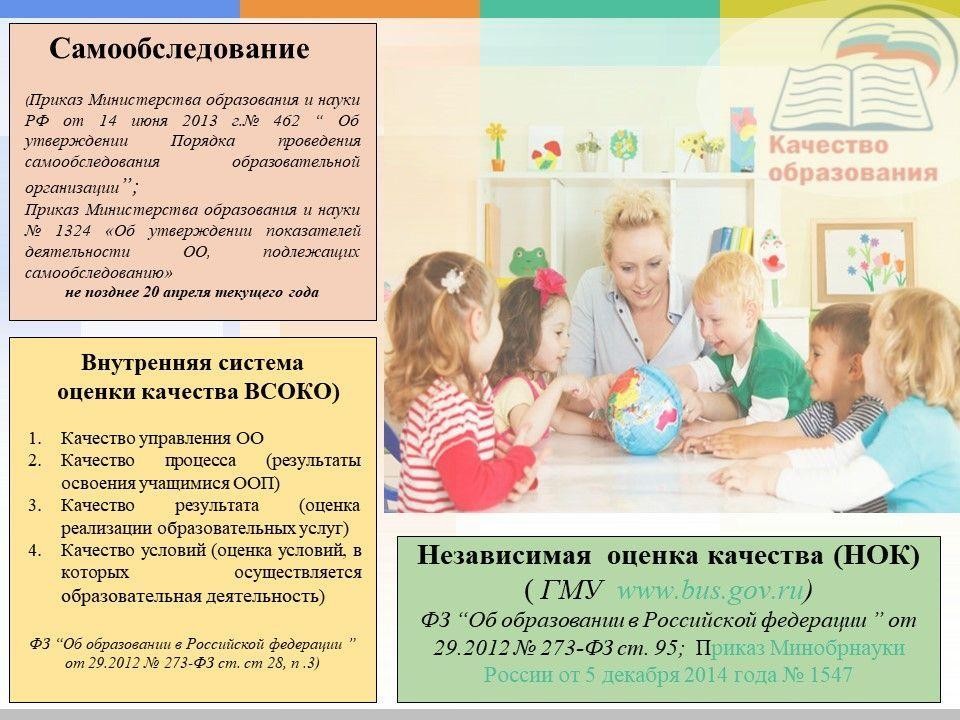 Основные направления внутренней системы оценки качества образования в ДОУ.Качество условий образовательного процесса:качество	нормативно	–	правового	обеспечения	воспитательно	– образовательного процесса;качество учебно – методических условий;доступность образования;кадровый ресурс;материально – технические и санитарно – гигиенические условия;условия обеспечения безопасности воспитательно - образовательного процесса и сохранения здоровья;организация питания воспитанников;финансово	–	экономические	условия	обеспечения	воспитательно	-образовательного процесса;общественно – государственное управление.Качество образовательного процесса:качество образовательных программ;качество управления воспитательно - образовательным процессом;качество организации воспитательно - образовательного процесса,качество воспитательно - образовательной работы в детском саду.Качество образовательных результатов:уровень и качество обязательных результатов обучения;дальнейшее образование выпускника;удовлетворенность образованием.Согласно Программе внутренней системы оценки качества образования в МКДОУ:Порядок проведения внутренней системы оценки качества образования.Реализация внутренней системы оценки качества образования осуществляется в ДОУ на основе основной образовательной программы и годового плана ДОУ, комплексном плане контроля, программе производственного контроля, утвержденными приказами заведующей и принятыми на заседаниях педагогических советов.Периодичность, формы и методы внутренней системы оценки качества образования соответствуют федеральным государственным стандартам дошкольного образования, комплексном плане контроля, программе производственного контроля. Требования к собираемой информации: полнота; конкретность; объективность; своевременность.Формой отчета является аналитическая справка, которая предоставляется не позднее 7 дней с момента завершения внутренней системы оценки качества образования. Данные, полученные в результате контрольных мероприятий, отражаются в анализе выполнения годового плана, отчете о результатах самообследования и других отчетных документах ДОУ.Качество условий образовательного процессаКачество нормативно – правового обеспечения воспитательно -образовательного процессаКачество учебно – методических условийДоступность образованияКачество кадрового ресурса как условие качества образованияМатериально – технические и санитарно – гигиенические условияКачество условий обеспечения безопасности воспитательно – образовательного процесса в МКДОУ и сохранения здоровьяКачество организации питания воспитанниковКачество финансово – экономических условий обеспечения воспитательно - образовательного процессаКачество общественно – государственного управленияКачество	образовательного процесса Качество образовательных программКачество управления воспитательно - образовательным процессомКачество организации воспитательно - образовательным процессомКачество воспитательно – образовательной работы в детском садуКачество образовательных результатов Уровень и качество обязательных результатов обученияУдовлетворенность образованиемВывод: Подготовка воспитанников МКДОУ полностью соответствует федеральному государственному образовательному стандарту, в части выполнения требований к условиям реализации образовательной программы, требованиям к результатам.Образовательный процесс в МКДОУ осуществляется в процессе организации различных видов детской деятельности; в ходе режимных моментов; в самостоятельной деятельности детей, в индивидуальной работе педагогов с детьми, а также в процессе взаимодействия с семьями воспитанников.Внутренняя система оценки качества образования соответствует требованиям Федерального закона от 29.12.2012 г. № 273 – ФЗ «Об образовании в Российской Федерации» и способствует выявлению проблем в развитии МКДОУ.Общие выводыОтчет содержит результаты анализа образовательной деятельности, фактические результаты по каждому направлению деятельности указаны в соответствующих разделах. Сделаны выводы и намечены планы по повышению показателей, отражающих уровень работы МКДОУ в целом:обеспечение условий для сохранения и укрепления физического и психического здоровья детей и сотрудников в соответствии с их психофизиологическими возможностями, развитие потребности к здоровому образу жизни;формирование творческих способностей и потребностей в самореализации ребенка;создание доступной среды, способствующей психолого-педагогическому сопровождению в образовательном процессе детей с ОВЗ и инвалидов.повышение конкурентной способности детского сада за счет повышения качества образовательного процесса (совершенствование профессиональных умений педагогов, рационализация использования инновационных технологий);расширение количества образовательных услуг (изучение спроса на новые образовательные услуг.Часть 2. Показатели деятельности образовательной организации, подлежащей самообследованиюПОКАЗАТЕЛИ ДЕЯТЕЛЬНОСТИМКДОУ «ДЕТСКИЙ САД РАДУГА»ЗА 2022 годНазвание ООМуниципальное казенное  дошкольное образовательное учреждение «Детский сад «Радуга»  (МКДОУ «Детский сад «Радуга»)РеквизитыОсновной	государственный	регистрационный	номер 1150554000343, ИНН/КПП 0515011571/051501001 от13.03.2015 г.Юридический адрес 368552, РД Каякентский район, с. Первомайское ул. Гагарина 69,  Телефон8 (967) 403- 96-76Электронный адресE-mail: mkdou.raduga@mail.ruСайтdag-raduga-4.tvoysadik.ruРежим работыс	7.30.	до	18.00.,	выходные	дни	–	суббота	и воскресенье.УчредительАдминистрации МР «Каякентский район» с. Каякент. Адрес: 368560, ДАГЕСТАН РЕСПУБЛИКА, КАЯКЕНТСКИЙ Р-Н, С НОВОКАЯКЕНТ, УЛ. УМУРАЗИЯТ АБДУЛЛАЕВНЫ ДЖАБРАИЛОВОЙ, Д.36телефон +7 (988) 795-82-89Руководитель МКДОУЗаведующий:  Чанкаева Луиза МусаевнаОбщая площадь зданияДошкольная организация располагается в нежилом, отдельно стоящем, крупнопанельном, двухэтажном здании типового проект, имеет развитую систему коммуникаций общая площадь:1309.5 кв. м.Территория МКДОУОбщая площадь территории -8000 кв.м. Площадь здания- 1309.5 кв.м.Образовательные областиКоммуникативное развитиеКоммуникативное развитиеПознавательное развитиеПознавательное развитиеСоциализация- личностное развитиеСоциализация- личностное развитиеХудожественно- эстетическое развитиеХудожественно- эстетическое развитиеФизическое развитиеФизическое развитиеОбразовательные областиКоммуникативное развитиеКоммуникативное развитиеПознавательное развитиеПознавательное развитиеСоциализация- личностное развитиеСоциализация- личностное развитиеХудожественно- эстетическое развитиеХудожественно- эстетическое развитиеУровенькол-во детей%кол.- во детей%кол.-во детей%кол.-во детей%кол.- во детей%низкий000%0%0%0%средний3052 %2035 %1730 %59 %1933 %высокий2748 %3765 %4070 %5291%3867%№ п/пДолжностьКоличество человекПрисвоеннаяквалификационная категорияЗаявленнаяквалификационная категория1.Педагог дополнительно го образования1ПерваяПерваяНазвание мероприятияДатауровень1.«Моя прекрасная няня – 2022» Февраль Районный 2.«Воспитатель года – 2022» Март Районный № п/пПараметрыИсточник получения информацииВыполнение индикатора качества1Соответствие лицензионным требованиямЛицензия на образовательную деятельность.Наличие лицензии на образовательную деятельность2Наличие документов, регламентирующих образовательный процесс, их соответствие Федеральным и Региональнымдокументам.База локальных актов МКДОУПеречень и качество локальных актов соответствует действующему законодательству РФ в области образования3Наличие основнойобразовательной программыКнига приказов,протоколы Педагогических советов иОбщего собранияработников МАДОУ.Приказ об утверждении ООП3Книга приказов,протоколы Педагогических советов иОбщего собранияработников МАДОУ.Приказ об утверждении ООППараметрыИсточник получения информацииВыполнение индикатора качества1Обеспеченность образовательного процесса методической литературойАнализ соответствия библиотечного фонда и комплектования возрастных группдетского садаОбеспечены частично2Фонд дополнительной литературы (детской, художественной, научно- методической, справочно-библиографической и периодической);Статистические сведения методического кабинета;Фонд дополнительной литературы обеспечивает потребность воспитателейПараметрыИсточник получения информацииВыполнение индикатора качества1Система приема в МКДОУРаспоряжение, заявление от родителей, медицинскаякартаПолностью соответствуют нормативным документам2Открытость информации о деятельности МКДОУ для родительского сообщества и общественныхорганизацийОфициальный сайт dag-raduga-4.tvoysadik.ruИнформационные стенды.Информация на сайте МКДОУ соответствует нормативным документамПараметрыИсточник полученияинформацииВыполнение индикатора качества1Укомплектованность педагогическими кадрамиСтатистическая отчетность100%2Количество педагогов, имеющих образование, соответствующее требованиям Квалификационного справочника работниковобразованияСтатистическая отчетность100%3Количество педагогов, имеющих квалификационную категорию по должности «воспитатель»Статистическая отчетностьВысшую категорию имеют- 0 %первую категорию 6 % %воспитателей, соответствие -нет, без категории 94 %4Количество воспитателей, прошедших курсовуюподготовку за последние три годаСтатистическая отчетность100%ПараметрыИсточник получения информацииВыполнение индикатора качества1Соответствие СанПиН детской мебели в группах.Анализ паспортов групп МКДОУСоответствует2Количество групп, оборудованныхмультимедийными комплектамиАнализ паспортов групп МКДОУГруппы не оборудованы3Количество групп, оборудованных принтерами илиМФУАнализ паспортов групп МКДОУГруппы не оборудованы 4Наличие программного обеспечения учебногооборудованияАнализ программного обеспечения учебногооборудованияОбеспечены частичноПараметрыИсточник получения информацииВыполнение индикатора качества1Соответствие техники безопасности, охраны труда, противопожарной безопасности, антитеррорис-тической защищенности) требованиям нормативныхдокументовСистемный мониторинг ситуации.Соответствие нормативным требованиям2Обеспечение соответствия требования к оборудованию, помещениям, воздушно – тепловому режиму, к естественному и искусственному освещению, водоснабжению и канализации,  к режимуобразовательного процессаАнализ паспортов групп МКДОУ. Системный мониторинг ситуации по режимам.Соответствие требованиям СанПиН3Наличие медицинского кабинета общего назна-чения и егооснащенностьИнвентарная ведомость МКДОУСоответствие современным требованиям нормативно – правовых актов4Наличие и качество проведения санитарно – эпидемиологических и гигиенических профилактических мероприятий, медицинскихосмотровПлан санитарно – эпидемиологических и гигиенических профилактических мероприятий.Отсутствие вспышек инфекционных заболеваний.Выполнение плана профилактических мероприятийПараметрыИсточник получения информацииВыполнение индикатора качества1Анализ организации питания воспитанниковНакопительная ведомость, меню - требованиеВыполнение норм питанияПараметрыИсточник получения информацииВыполнение индикатора качества1Открытость системы оплаты трудаПротоколы Педагогических советов. Информация на сайте в разделе «Системаоплаты труда»Педагогический состав знает содержание локальных актов о системе оплаты труда в МКДОУ2Эффективность использования финансовыхсредств учрежденияАнализ документовСоответствие расходов статьям сметы.3Объективность расстановки кадров.Анализ штатного расписанияОбеспечение учебной нагрузки, обеспечивающих потребности педагоговПараметрыИсточник получения информацииВыполнение индикатора качества1Качество управленческойдеятельности Педагогического советаПротоколыПедагогических советов.Организация воспитательно– образовательного процесса2Качество управленческой деятельности Общее собрание работников МКДОУПротоколы общих собранийПринятие локальных актов3Качество управленческой деятельности Родительского комитетаПротоколы родительского комитетаПовышение активности родителей в вопросахвоспитания и развития детейПараметрыИсточник получения информацииВыполнение индикатора качества1Качество Образовательной программыСамоанализСоответствие нормативным актам в областидошкольного образования2Качество Рабочих программСамоанализСоответствие рабочих программ Положению о рабочей программепедагога3Качество годового плана МКДОУСамоанализСоответствие нормативным актам в  области образованияПараметрыИсточник получения информацииВыполнение индикатора качества1Качество контроля усвоения программы.Мониторингуровни освоения программы№ п/пПараметрыИсточник получения информацииВыполнение индикатора качества1Количество педагогов, участвующих в конкурсах профессионального мастерства разного уровня.Анализ методической работы. Публичный доклад, отчет самообследованияБолее 60% педагогов участвуют в конкурсах профессионального мастерства разного уровняза последние 2 года2Количество педагогов, использующих современное учебное оборудованиеАнализ посещения ООД; участие педагогов в конкурсах с использованием ИКТ идр.Не менее 90% педагогов3Количество педагогов, участвующих в деятельности МОАнализ методической работы42%4Количество педагогов, участвующих в  деятельностисетевых профессиональных сообществ.Анализ образовательных порталовНе менее 90%5Численность педагогов,Анализ методическойНе менее 50%которые освоили способы самостоятельной разработкирабочей программыработы6Удовлетворенность воспитательно -образовательным процессомАнкетирования родителей (законныхпредставителей)Степень удовлетворенности– не менее 70%№ п/пПараметрыИсточник получения информацииВыполнение индикаторакачества1.Выполнение плана воспитательно – образовательной работыАнализ воспитательной работы за годВыполнено не менее90%запланированных мероприятий.2.Взаимодействие МКДОУ с учреждениями дополнительного образования, досуговымицентрамиПривлечение дополнительных ресурсов к системе воспитательно - образовательной работы вМКДОУ.Установление сотрудничества с учреждениями.3.Открытость системы воспитательной работы в школе.Количество и качество предоставляемой информации на сайт МКДОУНа сайте МКДОУ отраженаинформация мероприятий№ п/пПараметрыИсточник получения информацииВыполнение индикаторакачества1.Уровень освоения подготовки воспитанниковМониторингУровень развития, усвоения программы№ п/пПараметрыИсточник получения информацииВыполнение индикатора качества1.Уровень удовлетворенности родителей ( законных представителей)качеством образованияАнкетированиеРост удовлетворенности родителей (законных представителей) качеством дошкольного образованияNп/пПоказателиЕдиница измерения1.Образовательная деятельность1.1Общая численность воспитанников, осваивающих образовательную программу дошкольного образования, в том числе:193 ребенка1.1.1В режиме полного дня (8 - 12 часов)193 ребенка1.1.2В режиме кратковременного пребывания (3 - 5 часов)0 человек1.1.3В семейной дошкольной группе0 человек1.1.4В форме семейного образования с психолого-педагогическим сопровождением на базе дошкольной образовательной организации0 человек1.2Общая численность воспитанников в возрасте до 3 лет0 человек1.3Общая численность воспитанников в возрасте от 3 до 7 лет193 человек1.4Численность/удельный вес численности воспитанников в общей численности воспитанников, получающих услуги присмотра и ухода:193/100 %1.4.1В режиме полного дня (8 - 12 часов)193/100/%1.4.2В режиме продленного дня (12 - 14 часов)0 человек/ 0 %1.4.3В режиме круглосуточного пребывания0 человек/ 0%1.5Численность/удельный вес численности воспитанников с ограниченными возможностями здоровья в общей численности воспитанников, получающих услуги:0 человек/0 %1.5.1По коррекции недостатков в физическом и (или) психическом развитии01.5.2Общая численность педагогических работников, в том числе:18 человек1.5.3Численность/удельный вес численности педагогических работников, имеющих высшее образование18 человек/100 %1.6Численность/удельный вес численности педагогических работников, имеющих среднее профессиональное образование3 человек/ 15 %1.7Численность/удельный вес численности педагогических работников, которым по результатам аттестации присвоена квалификационная категория, в общей численности педагогических работников, в том числе:15 человек/ 75 %1.7.1Высшая0 человек/30 %1.7.2Первая1 человек/ 6%Численность/удельный вес численности педагогических работников в общей численности педагогических работников, педагогический стаж работы которых составляет:15 человек/ 100%1.7.3До 5 лет3 человек/ 17%1.7.4Свыше 30 лет0 человек/ 0 %1.8Численность/удельный вес численности педагогических работников в общей численности педагогических работников в возрасте до 30 лет0человек /0%1.8.1Численность/удельный вес численности педагогических работников в общей численности педагогических работников в возрасте от 55 лет0 человек/ 0 %1.8.2Численность/удельный вес численности педагогических и административно-хозяйственных работников, прошедших за последние 5 лет повышение квалификации/профессиональную переподготовку по профилю педагогической деятельности или иной осуществляемой в образовательной организации деятельности, в общей численности педагогических и административно- хозяйственных работников2 человек / 12/%1.9Численность/удельный вес численности педагогических и административно-хозяйственных работников, прошедших повышение квалификации по применению в образовательном процессе федеральных государственных образовательных стандартов в общей численности педагогических и административно-хозяйственных работников0 человек/ 0%